             DEĞERLİ VELİLERİMİZ                            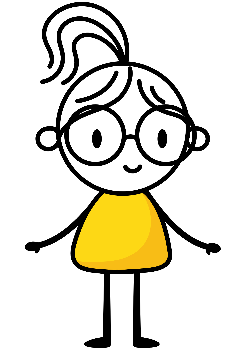 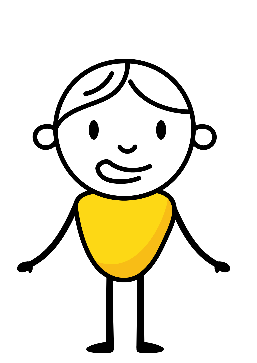 Okul öncesi dönemde çocukların uyması gereken kurallardan çok; velilerin uyması gereken kurallar önemlidir.Çocuklarımızın iyi alışkanlıklar kazanması için aşağıdaki önerilerin dikkatle okunması ve uygulanması okul düzenine katkı sağlayacaktır.Anasınıfımızın/ Anaokulumuzun işleyişi aşağıdadır. LÜTFEN DİKKATLİ OKUYUNUZOkula geliş gidiş saatleri …:…. – ….:….’dır. Öğrenci o gün içinde okula gelmeyecekse öğretmene mesaj atarak bilgilendirme yapınız.Çocuğunuz, sadece velisine teslim edilir. Çocuğunuzu alamayacağınız zaman, sizin uygun göreceğiniz bir başkası tarafından alınacaksa veya servis aracını kullanmayacaksa, aynı gün öğretmene bilgi veriniz.Çocuğunuzu ders saatinden çok önce ve çok sonra getirmeyiniz. Çocuğunuzu almak için okul çıkış saatinden en geç 15 dakika önce hazır bulununuz.Çocuğunuzu almak için geç kalmamaya özen gösteriniz, geç kalmanız çocuğunuzun psikolojisini olumsuz yönde etkileyecektir.Çocukların bulaşıcı ve ateşli hastalık geçirmesi durumunda okula gönderilmemesi ve öğretmene bildirilmesi önemlidir.Okulumuzda yıl boyunca düzenlenecek gezilerde, gezi öncesinde aileden yazılı izin alınır. İzin belgesi mavi tükenmez kalem ile doldurulmalı ve mutlaka imza atılmalıdır.Okula ilk başladığınızda ve sonrasında öğretmenin size verdiği resmi evrakları yine mavi tükenmez kalem ile doldurunuz ve ilgili yerlere imzanızı atınız.Çocukların çantaları ile evlerine, bilgilendirici yazılar, yedek kıyafetler gönderilebilir. Çanta içindekiler kontrol edilmeli, okula gönderilmesi gerekenler okula ulaştırılmalıdır.Telefon ve adres değişikliklerinin okula ve öğretmene zamanında yazılı olarak bildirilmesi gereklidir.Çocuğunuzun özel durumu varsa bunu öğretmeni ile paylaşınız. Anne baba ayrılmış ise çocuğun velayeti, görme hakkı gibi resmi evrakların bir fotokopisini okul idaresine veriniz, öğretmeninizi mutlaka bilgilendiriniz. Okul idaresini ve öğretmeni bu konularda bilgilendirmemeniz halinde mesuliyet size aittir.                                                                                    www.anneninokulu.com tarafından hazırlanmıştır.Okulumuz resmi tatil günlerinde ve hafta sonları kapalıdır.Okulda tercih edilecek ayakkabı ve kıyafetlerin rahat, kolay giyilebilir olması gerekmektedir.Çocuğunuzun saç ve tırnak kontrolünü rutin olarak yapınız. Saçında sirke vb. olması halinde önlemini alınız ve öğretmeni bilgilendiriniz.Çocuğunuzun sınıf içi alınan bir karar yoksa sınıfa oyuncak vb. getirmesine müsaade etmeyiniz.Öğrencilere maddi değeri yüksek olan kolye, küpe vb. süs eşyaları takmayınız. Kaybolması durumunda mesuliyet kabul edilmez.Veli toplantılarına katılınız. Veli toplantısına katılmayanlar toplantıda alınan kararları kabul etmiş sayılırlar. Velilerin okul idaresinin bilgisi ve izni olmadan sınıfa girmesi kesinlikle yasaktır.Sınıf veli gruplarını düzenli olarak takip ediniz. Öğretmen sınıf grubundan izinli olduğunu ve kaç gün izinli olacağını yazdığı zaman lütfen bugün okul yok mu? Ne zaman geleceğiz? gibi sorular sormayınız. Önceden yapılan bilgilendirmeye göre hareket ediniz***Öğretmeninizi tatil ve izinli olduğu günler dahil çok erken ya da çok geç saatlerde aramayınız. Unutmayınız ki öğretmeninizin de bir özel hayatı var.Önemli olmayan konularda öncelikle LÜTFEN mesaj atınız. (Çocuğunuzun okula gelmeyeceği vs. durumlar gibi)Çocuklarınızın kullanacağı şahsi eşyaların her birine lütfen çocuğunuzun adını ve soyadını yazınız. Sınıfta giyilen ayakkabılar, kullandığı kalemlerin her bir tanesine, yapıştırıcı ve yapıştırıcı kapağına (çocuklar kapaklarını düşürüyor ve sorulduğunda benim değil diyorlar. Tek tek kontrol etmek her zaman mümkün olmayabiliyor.) isimlerini yazınız.İyi bir eğitim öğretim yılı geçirmemiz dileğiyle ÖĞRETMENİNİZ      ………………………………                                                        www.anneninokulu.com tarafından hazırlanmıştır.